Рекомендации для родителей ( 01.03-05.03)Тема недели: «Мамин праздник» 1. побеседовать с ребенком о празднике 8-е Марта, спросить, что это за праздник, кого поздравляют в этот день;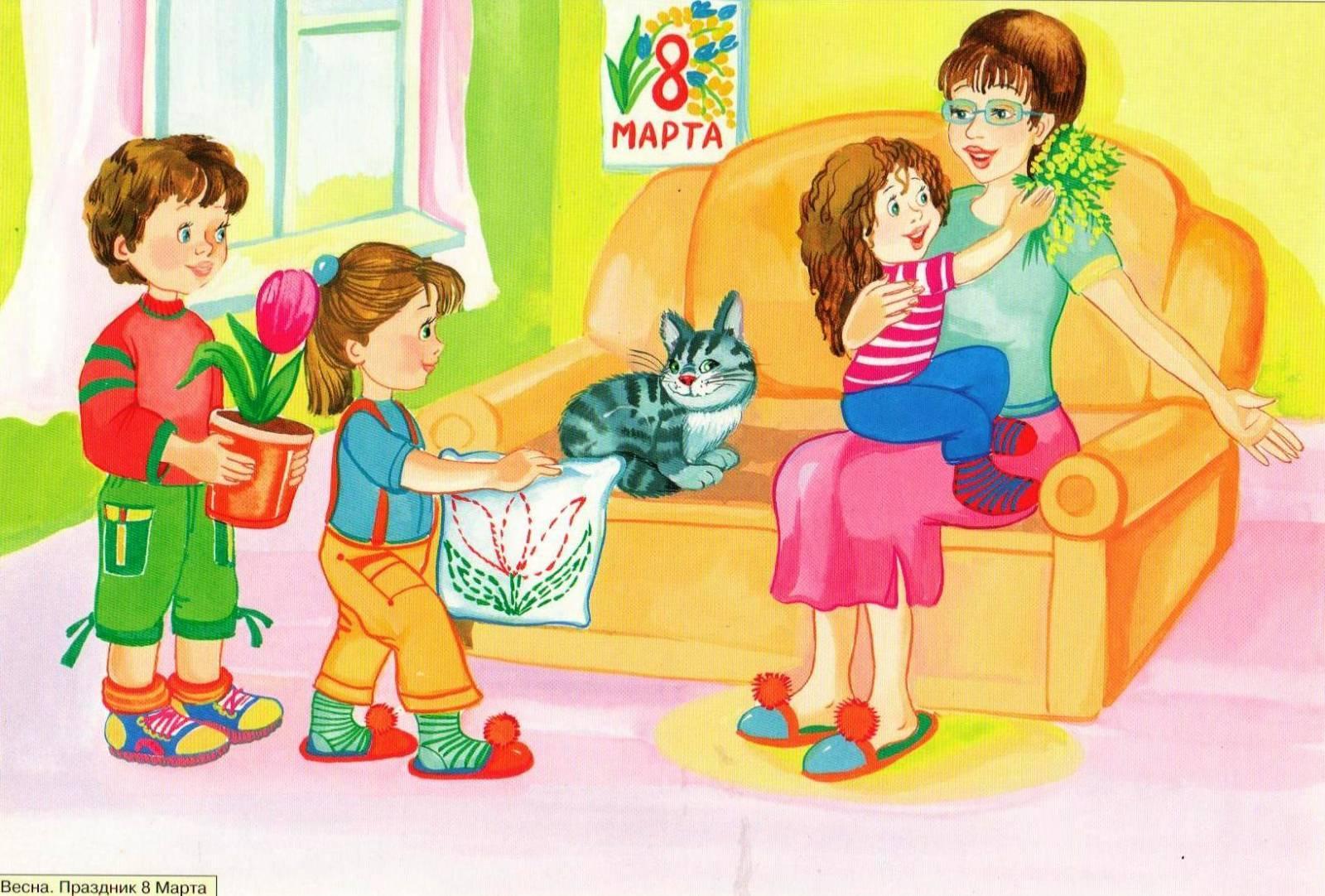 2. научить ребенка словам поздравления, который он должен будет сказать в этот день маме, бабушке, воспитательнице и другим женщинам;Поздравляю с Международным женским днем! С 8 Марта! От души желаю всего самого наилучшего, счастья, здоровья, любви и женского счастья!
3. Дидактическая игра «Подбери признак»: мама (какая?) - добрая, ласковая, заботливая ... .4. Выучить стихотворение по выбору.5.Раскрасить рисунки по теме «папин праздник»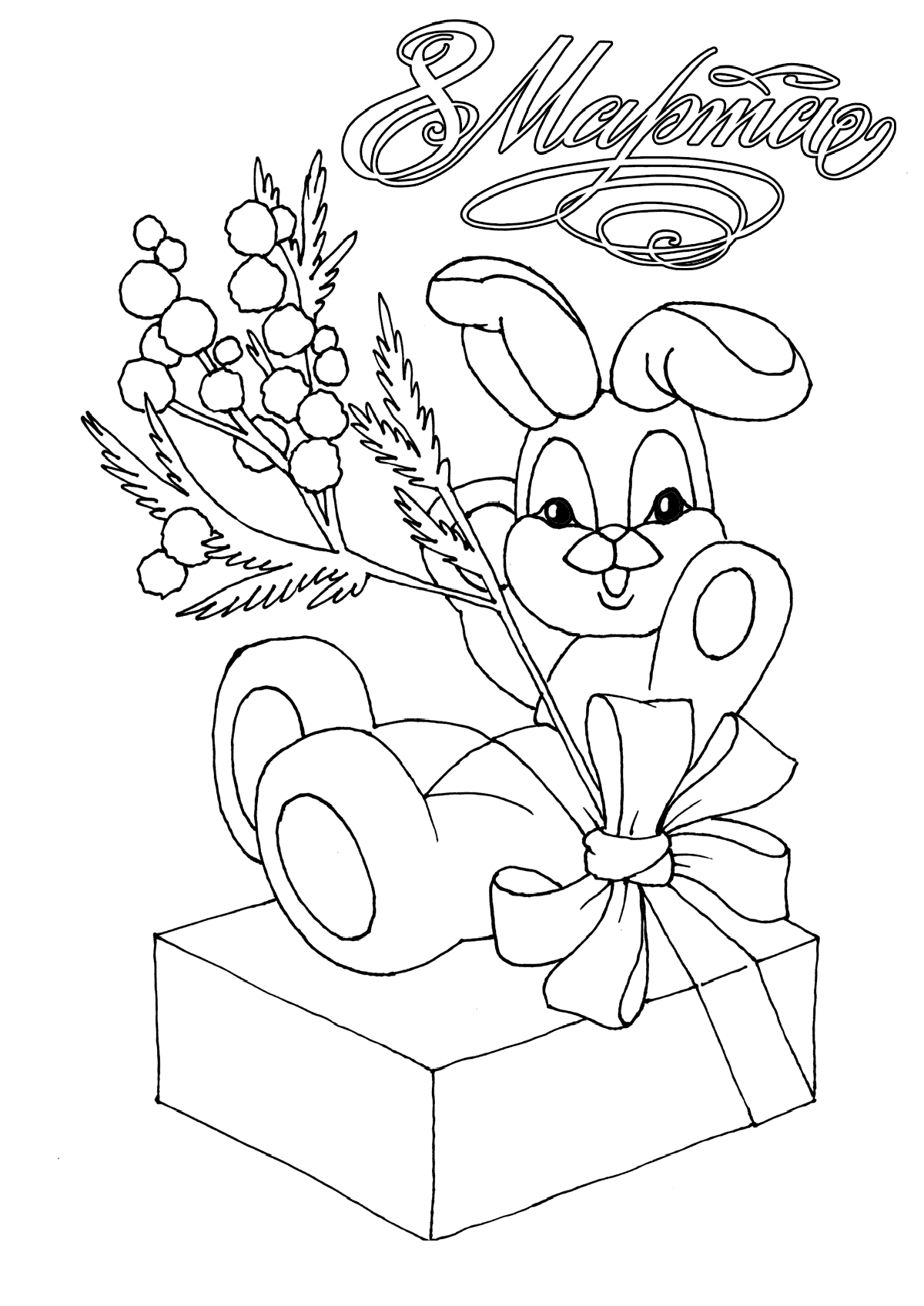 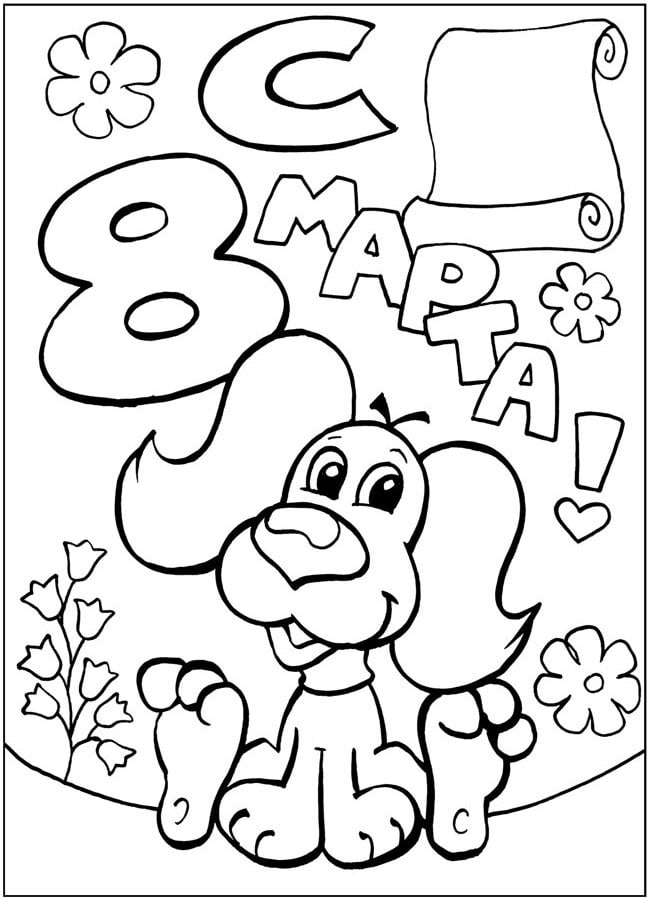 